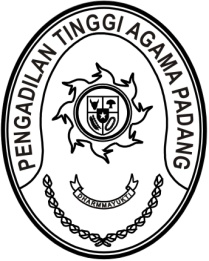 Nomor	:	Padang, 18 April 2024Sifat	: BiasaLampiran	: -Hal	: UndanganYth. Dharmayukti Karini PTA PadangMenyusul surat Ketua Pengadilan Tinggi Agama Padang nomor 1259/KPTA.W3-A/KP5.4/IV/2024 tanggal 18 April 2024 tentang Halal bi Halal dan silaturahmi di Pengadilan Tinggi Agama Padang, dengan ini kami mengundang Saudara untuk mengikuti agenda tersebut yang insyaAllah akan dilaksanakan pada:Hari/Tanggal	: Jumat, 19 April 2024Waktu	: 11.00 WIB s.d. selesai Tempat	: Kantor Pengadilan Tinggi Agama Padang 	  Jl. By Pass Km. 24 PadangDemikian disampaikan agar dapat dilaksanakan. Atas perhatiannya diucapkan terima kasih.Ketua Pengadilan Tinggi Agama PadangAbd. Hamid Pulungan